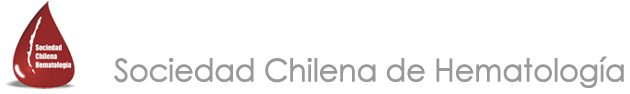 FORMULARIO DE INSCRIPCIONWORKSHOP DR. GIUSEPPE SAGLIO23 DEMAYO 2017 HOTAL PLAZA EL BOSQUEAv. Manquehue Norte 656, Las CondesNombre		: Profesión		:    Lugar de Trabajo		:   Dirección		:    Ciudad	   	:   Teléfono 		:      Correo Electrónico		:     	